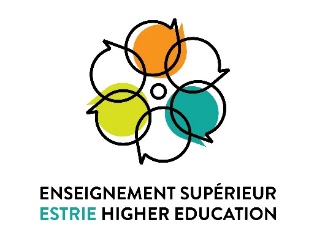 5th Funding Competition - Winter 2023Letter of IntentPROJECT TITLE PROJECT TITLE PROJECT TITLE PROJECT TITLE PARTNERING INSTITUTIONS FOR THE PROJECTPARTNERING INSTITUTIONS FOR THE PROJECT Cégep de Sherbrooke Champlain College Lennoxville Cégep de Granby Collégial du Séminaire de Sherbrooke Cégep de Sherbrooke Champlain College Lennoxville Cégep de Granby Collégial du Séminaire de Sherbrooke Cégep de Sherbrooke Champlain College Lennoxville Cégep de Granby Collégial du Séminaire de Sherbrooke Bishop’s University Université de Sherbrooke Other organization(s) Bishop’s University Université de Sherbrooke Other organization(s) Bishop’s University Université de Sherbrooke Other organization(s)If you checked off Other organization(s), please specify.  If you checked off Other organization(s), please specify.  If you checked off Other organization(s), please specify.  If you checked off Other organization(s), please specify.  If you checked off Other organization(s), please specify.  If you checked off Other organization(s), please specify.  AMOUNT THAT YOU INTEND TO REQUEST FROM THE PRESEAMOUNT THAT YOU INTEND TO REQUEST FROM THE PRESEAMOUNT THAT YOU INTEND TO REQUEST FROM THE PRESEAMOUNT THAT YOU INTEND TO REQUEST FROM THE PRESEGive an approximate amount between $10,000 and $60,000 according to the nature of your project. This amount may vary slightly in your project submission.Give an approximate amount between $10,000 and $60,000 according to the nature of your project. This amount may vary slightly in your project submission.Give an approximate amount between $10,000 and $60,000 according to the nature of your project. This amount may vary slightly in your project submission.Give an approximate amount between $10,000 and $60,000 according to the nature of your project. This amount may vary slightly in your project submission.Give an approximate amount between $10,000 and $60,000 according to the nature of your project. This amount may vary slightly in your project submission.GOALSGOALSGOALSGOALSWhich of the following goal(s) does your project address?    Which of the following goal(s) does your project address?    Which of the following goal(s) does your project address?    Which of the following goal(s) does your project address?    Which of the following goal(s) does your project address?     Promote access to college or university studies, particularly for under-represented groups (Indigenous peoples, first-generation students, people with disabilities, people from rural areas, etc.) Improve the seamlessness of educational pathways and inter-order transitions Develop practices and projects adapted to the needs of the student community in order to support its diversity Respond to national and regional needs relating to career preparation in academic programming Promote closer links between CEGEPs and universities and secondary schools in order to attract young people, especially girls, to IT-related academic programs Promote access to college or university studies, particularly for under-represented groups (Indigenous peoples, first-generation students, people with disabilities, people from rural areas, etc.) Improve the seamlessness of educational pathways and inter-order transitions Develop practices and projects adapted to the needs of the student community in order to support its diversity Respond to national and regional needs relating to career preparation in academic programming Promote closer links between CEGEPs and universities and secondary schools in order to attract young people, especially girls, to IT-related academic programs Promote access to college or university studies, particularly for under-represented groups (Indigenous peoples, first-generation students, people with disabilities, people from rural areas, etc.) Improve the seamlessness of educational pathways and inter-order transitions Develop practices and projects adapted to the needs of the student community in order to support its diversity Respond to national and regional needs relating to career preparation in academic programming Promote closer links between CEGEPs and universities and secondary schools in order to attract young people, especially girls, to IT-related academic programs Promote access to college or university studies, particularly for under-represented groups (Indigenous peoples, first-generation students, people with disabilities, people from rural areas, etc.) Improve the seamlessness of educational pathways and inter-order transitions Develop practices and projects adapted to the needs of the student community in order to support its diversity Respond to national and regional needs relating to career preparation in academic programming Promote closer links between CEGEPs and universities and secondary schools in order to attract young people, especially girls, to IT-related academic programs Promote access to college or university studies, particularly for under-represented groups (Indigenous peoples, first-generation students, people with disabilities, people from rural areas, etc.) Improve the seamlessness of educational pathways and inter-order transitions Develop practices and projects adapted to the needs of the student community in order to support its diversity Respond to national and regional needs relating to career preparation in academic programming Promote closer links between CEGEPs and universities and secondary schools in order to attract young people, especially girls, to IT-related academic programsIn 1,500 characters (max.), specify how your project meets the goals checked off above. If your project does not address any of these goals, it will not be evaluated by the jury.In 1,500 characters (max.), specify how your project meets the goals checked off above. If your project does not address any of these goals, it will not be evaluated by the jury.In 1,500 characters (max.), specify how your project meets the goals checked off above. If your project does not address any of these goals, it will not be evaluated by the jury.In 1,500 characters (max.), specify how your project meets the goals checked off above. If your project does not address any of these goals, it will not be evaluated by the jury.In 1,500 characters (max.), specify how your project meets the goals checked off above. If your project does not address any of these goals, it will not be evaluated by the jury.PROJECT DESCRIPTION AND RELEVANCEPROJECT DESCRIPTION AND RELEVANCEPROJECT DESCRIPTION AND RELEVANCEPROJECT DESCRIPTION AND RELEVANCEApprox. 1,000 charactersApprox. 1,000 charactersApprox. 1,000 charactersApprox. 1,000 charactersApprox. 1,000 charactersPERSON(S) RESPONSIBLE FOR PROJECT SUBMISSION PERSON(S) RESPONSIBLE FOR PROJECT SUBMISSION PERSON(S) RESPONSIBLE FOR PROJECT SUBMISSION PERSON(S) RESPONSIBLE FOR PROJECT SUBMISSION Name(s)Name(s)Professional title(s) and institution(s)Professional title(s) and institution(s)Email(s)PROJECT MEMBERS PROJECT MEMBERS PROJECT MEMBERS PROJECT MEMBERS NameNameProfessional title and 
administrative unitInstitutionParticipation